WINTER FIESTA INVITATIONAL SWIM MEETJANUARY 18 & 19, 2020Held under sanction of Wyoming Swimming, Inc. And USA Swimming, Inc. Sanction XXXX-XXThis meet is dual sanctioned with Colorado Masters sanction #XXX-XXXXParticipants T-Shirt Order FormPlease include with your entries! All sizes are AdultTEAM  	CONTACT NAME  	CONTACT PHONE  	NUMBER OF PARTICIPANTS  	NUMBER OF SIZES: XSMALL: 	SMALL:  	MEDIUM:  	LARGE:  	XLARGE:  	Stroke and Turn Official Clinic Offered!A Stroke and Turn Official clinic will be offered Saturday morning January 18, 2020 at 8:30 a.m., in the meeting room at the Powell Aquatic Center. Please notify anyone on your team who is interested in becoming an official or may need recertification. New Officials should already have become a Non-Athlete Member of USA Swimming, and have taken the written exam. In addition, they MUST have taken and passed the Athlete Protection Video and quiz.  For any questions please contact Daniel Diver at 530-370-2002. It is very important, and our goal, for every club to have four officials!PERSONS PLANNING ON ATTENDING:NAME:	CLUB:	PHONE:	EMAIL:1. 	2. 	3. 	4. 	Administrative Official Clinic Offered!An Administrative Official clinic will be offered during event 15 (1650 freestyle) Saturday January 18, 2020 in the meeting room at the Powell Aquatic Center. Please notify anyone on your team who is interested in becoming an Administrative Official or may need recertification. New Administrative Officials should already have become a Non-Athlete Member of USA Swimming.  In addition, they MUST have taken and passed the Athlete Protection Video and quiz.  For any questions please contact Brandi Wright at 307-899-2656. PERSONS PLANNING ON ATTENDING:NAME:	CLUB:	PHONE:	EMAIL:1. 	2. 	3. 	4. 	Winter Fiesta Powell, Wyoming January 18 - 19 2020Saturday, January 18, Session I	Sunday January 19, Session II *   Must provide a lap counter.** Must provide two (2) timers and a lap counterNOTE:  It is the responsibility of the coach to inform the Deck Referee if a swimmer is swimming back to back events and heats.Master Swimmer Entry FormMaster swimmers, please include full payment with this completed form, the following Release of Liability Form and a copy of your 2020 Masters Registration Card.  Make checks payable to ‘PowellSwim Club’. All entries must be postmarked by Thursday, January 9, 2020.Mail entries to:  PowellSwim ClubP.O. Box 624Powell, WY  82435Swimmer's Full Name_______________________________________________   Events (max of 6 per day)          Seed Times1. ____________________         ________________________________         ____________3. ____________________         ____________4. ____________________         ____________5. ____________________         ____________6. ____________________         ____________7. ____________________         ____________8. ____________________         ____________Date of Birth      _________________________Masters #           _________________________Phone Number _________________________Fees:Swimmer surcharge:          $17.00_____$5.00 per Individual Event:$__________$5.00 per Relay:                  $__________TOTAL:                      $__________		PARTICIPANT WAIVER AND RELEASE OF LIABILITY,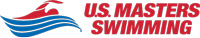 ASSUMPTION OF RISK AND INDEMNITY AGREEMENTFor and in consideration of United States Masters Swimming, Inc. (“USMS”) allowing me, the undersigned, to participate in any USMS sanctioned or approved activity, including swimming camps, clinics, and exhibitions; learn-to-swim programs; swimming tryouts; fitness and training programs (including dryland training); swim practices and workouts (for both pool and open water); pool meets; open water competitions; local, regional, and national competitions and championships (both pool and open water); and related activities (“Event” or “Events”); I, for myself, and on behalf of my spouse, children, heirs and next of kin, and any legal and personal representatives, executors, administrators, successors, and assigns, hereby agree to and make the following contractual representations pursuant to this Waiver and Release of Liability, Assumption of Risk and Indemnity Agreement (the “Agreement”);I hereby certify and represent that (i) I am in good health and in proper physical condition to participate in the Events; and (ii) I have not been advised of any medical conditions that would impair my ability to safely participate in the Events. I agree that it is my sole responsibility to determine whether I am sufficiently fit and healthy enough to participate in the Events.I acknowledge the inherent risks associated with the sport of swimming. I understand that my participation involves risks and dangers, which include, without limitation, the potential for serious bodily injury, sickness and disease, permanent disability, paralysis and death (from drowning or other causes); loss of or damage to personal property and equipment; exposure to extreme conditions and circumstances; accidents involving other participants, event staff, volunteers or spectators; contact or collision with natural or manmade objects; dangers arising from adverse weather conditions; imperfect water conditions; water and surface hazards; facility issues; equipment failure; inadequate safety measures; participants of varying skill levels; situations beyond the immediate control of the Event organizers; and other undefined, not readily foreseeable and presently unknown risks and dangers (“Risks”). I understand that these Risks may be caused in whole or in part by my own actions or inactions, the actions or inactions of others participating in the Events, or the negligent acts or omissions of the Released Parties defined below, and I hereby expressly assume all such Risks and responsibility for any damages, liabilities, losses or expenses that I incur as a result of my participation in any Events.I agree to be familiar with and to abide by the Rules and Regulations established by USMS, including any safety regulations. I accept sole responsibility for my own conduct and actions while participating in the Events.I hereby Release, Waive and Covenant Not to Sue, and further agree to Indemnify, Defend and Hold Harmless the following parties: USMS, its members, clubs, workout groups, event hosts, employees, and volunteers (including, but not limited to, event directors, coaches, officials, judges, timers, safety marshals, lifeguards, and support boat owners and operators); the USMS Swimming Saves Lives Foundation; USMS Local Masters Swimming Committees (LMSCs); the Event organizers and promoters, sponsors and advertisers; pool facility, lake and property owners or operators hosting the Events; law enforcement agencies and other public entities providing support for the Events; and each of their respective parent, subsidiary and affiliated companies, officers, directors, partners, shareholders, members, agents, employees, and volunteers (individually and collectively, the “Released Parties”), with respect to any liability, claim(s), demand(s), cause(s) of action, damage(s), loss or expense (including court costs and reasonable attorneys’ fees) of any kind or nature (“Liability”) which may arise out of, result from, or relate in any way to my participation in the Events, including claims for Liability caused in whole or in part by the negligent acts or omissions of the Released Parties. I further agree that if, despite this Agreement, I, or anyone on my behalf, makes a claim for Liability against any of the Released Parties, I will indemnify, defend and hold harmless each of the Released Parties from any such Liabilities which any may be incurred as the result of such claim.I hereby warrant that I am of legal age and competent to enter into this Agreement, that I have read this Agreement carefully, understand its terms and conditions, acknowledge that I will be giving up substantial legal rights by signing it (including the rights of my spouse, children, heirs and next of kin, and any legal and personal representatives, executors, administrators, successors, and assigns), acknowledge that I have signed this Agreement without any inducement, assurance, or guarantee, and intend for my signature to serve as confirmation of my complete and unconditional acceptance of the terms, conditions and provisions of this Agreement. This Agreement represents the complete understanding between the parties regarding these issues and no oral representations, statements, or inducements have been made apart from this Agreement. If any provision of this Agreement is held to be unlawful, void, or for any reason unenforceable, then that provision shall be deemed severable from this Agreement and shall not affect the validity and enforceability of any remaining provisions.	Revised 07/01/2014In granting this sanction, it is understood and agreed that USA Swimming, Wyoming Swimming, Inc., Powell Swim Club, and Powell Aquatic Center shall be free from any liabilities or claims for damages arising by reason of injuries to anyone during the conduct of the event.In granting this sanction, it is understood and agreed that USA Swimming, Wyoming Swimming, Inc., Powell Swim Club, and Powell Aquatic Center shall be free from any liabilities or claims for damages arising by reason of injuries to anyone during the conduct of the event.In granting this sanction, it is understood and agreed that USA Swimming, Wyoming Swimming, Inc., Powell Swim Club, and Powell Aquatic Center shall be free from any liabilities or claims for damages arising by reason of injuries to anyone during the conduct of the event.In granting this sanction, it is understood and agreed that USA Swimming, Wyoming Swimming, Inc., Powell Swim Club, and Powell Aquatic Center shall be free from any liabilities or claims for damages arising by reason of injuries to anyone during the conduct of the event.In granting this sanction, it is understood and agreed that USA Swimming, Wyoming Swimming, Inc., Powell Swim Club, and Powell Aquatic Center shall be free from any liabilities or claims for damages arising by reason of injuries to anyone during the conduct of the event.In granting this sanction, it is understood and agreed that USA Swimming, Wyoming Swimming, Inc., Powell Swim Club, and Powell Aquatic Center shall be free from any liabilities or claims for damages arising by reason of injuries to anyone during the conduct of the event.Whether submitting entries electronically or on paper, by the action of entering the swimmer in this Wyoming Swimming, Inc. meet/event, the person entering the swimmer, whether a coach, club representative, parent or swimmer, certifies that the swimmer is a registered member of USA Swimming and further agrees that a penalty of $100 shall be assessed by Wyoming Swimming, Inc. to anyone entering a swimmer who is not registered with USA Swimming prior to the entry deadline.Whether submitting entries electronically or on paper, by the action of entering the swimmer in this Wyoming Swimming, Inc. meet/event, the person entering the swimmer, whether a coach, club representative, parent or swimmer, certifies that the swimmer is a registered member of USA Swimming and further agrees that a penalty of $100 shall be assessed by Wyoming Swimming, Inc. to anyone entering a swimmer who is not registered with USA Swimming prior to the entry deadline.Whether submitting entries electronically or on paper, by the action of entering the swimmer in this Wyoming Swimming, Inc. meet/event, the person entering the swimmer, whether a coach, club representative, parent or swimmer, certifies that the swimmer is a registered member of USA Swimming and further agrees that a penalty of $100 shall be assessed by Wyoming Swimming, Inc. to anyone entering a swimmer who is not registered with USA Swimming prior to the entry deadline.Whether submitting entries electronically or on paper, by the action of entering the swimmer in this Wyoming Swimming, Inc. meet/event, the person entering the swimmer, whether a coach, club representative, parent or swimmer, certifies that the swimmer is a registered member of USA Swimming and further agrees that a penalty of $100 shall be assessed by Wyoming Swimming, Inc. to anyone entering a swimmer who is not registered with USA Swimming prior to the entry deadline.Whether submitting entries electronically or on paper, by the action of entering the swimmer in this Wyoming Swimming, Inc. meet/event, the person entering the swimmer, whether a coach, club representative, parent or swimmer, certifies that the swimmer is a registered member of USA Swimming and further agrees that a penalty of $100 shall be assessed by Wyoming Swimming, Inc. to anyone entering a swimmer who is not registered with USA Swimming prior to the entry deadline.Whether submitting entries electronically or on paper, by the action of entering the swimmer in this Wyoming Swimming, Inc. meet/event, the person entering the swimmer, whether a coach, club representative, parent or swimmer, certifies that the swimmer is a registered member of USA Swimming and further agrees that a penalty of $100 shall be assessed by Wyoming Swimming, Inc. to anyone entering a swimmer who is not registered with USA Swimming prior to the entry deadline.Host:Powell Swim ClubPowell Swim ClubPowell Swim ClubPowell Swim ClubPowell Swim ClubLocation:Powell Aquatic Center, 1065 E Coulter Ave, Homesteader Park, Powell Wyoming, (307)754-6976Powell Aquatic Center, 1065 E Coulter Ave, Homesteader Park, Powell Wyoming, (307)754-6976Powell Aquatic Center, 1065 E Coulter Ave, Homesteader Park, Powell Wyoming, (307)754-6976Powell Aquatic Center, 1065 E Coulter Ave, Homesteader Park, Powell Wyoming, (307)754-6976Powell Aquatic Center, 1065 E Coulter Ave, Homesteader Park, Powell Wyoming, (307)754-6976Times:Saturday, 1/18Warm-upsWarm-ups10:00 a.m.Session IOfficial’s Meeting   Official’s Meeting   10:30 a.m. Coach’s Meeting Coach’s Meeting 11:00 a.m. StartStart11:15 a.m.Sunday, 1/19Warm-upsWarm-ups8:00 a.m.Session IIOfficial’s Meeting Official’s Meeting 8:30 a.m. Coach’s MeetingCoach’s Meeting9:00 a.m. StartStart9:15 a.m.Powell Swim Club reserves the right to split either session into 2 sessions, by age, depending on the number of entrants. This information will be posted and emailed to the team by Thurs, January 9, 2020 to allow for team travel planning.Powell Swim Club reserves the right to split either session into 2 sessions, by age, depending on the number of entrants. This information will be posted and emailed to the team by Thurs, January 9, 2020 to allow for team travel planning.Powell Swim Club reserves the right to split either session into 2 sessions, by age, depending on the number of entrants. This information will be posted and emailed to the team by Thurs, January 9, 2020 to allow for team travel planning.Powell Swim Club reserves the right to split either session into 2 sessions, by age, depending on the number of entrants. This information will be posted and emailed to the team by Thurs, January 9, 2020 to allow for team travel planning.Powell Swim Club reserves the right to split either session into 2 sessions, by age, depending on the number of entrants. This information will be posted and emailed to the team by Thurs, January 9, 2020 to allow for team travel planning.Pool:Regulation Short Course, 25-yard, eight lane pool with non-turbulent lane markers, starting blocks, and backstroke flags. At starting end of the pool, Water depth measured at 12 feet deep at both 1 meter and 5 meters from the wall. The pool depth measured 4 feet and 4½ feet at 1 meter and 5 meters from the wall respectively, from turning end.Regulation Short Course, 25-yard, eight lane pool with non-turbulent lane markers, starting blocks, and backstroke flags. At starting end of the pool, Water depth measured at 12 feet deep at both 1 meter and 5 meters from the wall. The pool depth measured 4 feet and 4½ feet at 1 meter and 5 meters from the wall respectively, from turning end.Regulation Short Course, 25-yard, eight lane pool with non-turbulent lane markers, starting blocks, and backstroke flags. At starting end of the pool, Water depth measured at 12 feet deep at both 1 meter and 5 meters from the wall. The pool depth measured 4 feet and 4½ feet at 1 meter and 5 meters from the wall respectively, from turning end.Regulation Short Course, 25-yard, eight lane pool with non-turbulent lane markers, starting blocks, and backstroke flags. At starting end of the pool, Water depth measured at 12 feet deep at both 1 meter and 5 meters from the wall. The pool depth measured 4 feet and 4½ feet at 1 meter and 5 meters from the wall respectively, from turning end.Regulation Short Course, 25-yard, eight lane pool with non-turbulent lane markers, starting blocks, and backstroke flags. At starting end of the pool, Water depth measured at 12 feet deep at both 1 meter and 5 meters from the wall. The pool depth measured 4 feet and 4½ feet at 1 meter and 5 meters from the wall respectively, from turning end.The competition course has been certified in accordance with 104.2.2C(4). The copy of such certification is on file with USA Swimming.The competition course has been certified in accordance with 104.2.2C(4). The copy of such certification is on file with USA Swimming.The competition course has been certified in accordance with 104.2.2C(4). The copy of such certification is on file with USA Swimming.The competition course has been certified in accordance with 104.2.2C(4). The copy of such certification is on file with USA Swimming.The competition course has been certified in accordance with 104.2.2C(4). The copy of such certification is on file with USA Swimming.Timing:Colorado Timing System, with an 8-lane scoreboard and semi-automatic backup, and two manual back up timers per lane. All teams will be expected to provide timers and will be given lane assignments based on the number of swimmers their team has participating in the meet.Colorado Timing System, with an 8-lane scoreboard and semi-automatic backup, and two manual back up timers per lane. All teams will be expected to provide timers and will be given lane assignments based on the number of swimmers their team has participating in the meet.Colorado Timing System, with an 8-lane scoreboard and semi-automatic backup, and two manual back up timers per lane. All teams will be expected to provide timers and will be given lane assignments based on the number of swimmers their team has participating in the meet.Colorado Timing System, with an 8-lane scoreboard and semi-automatic backup, and two manual back up timers per lane. All teams will be expected to provide timers and will be given lane assignments based on the number of swimmers their team has participating in the meet.Colorado Timing System, with an 8-lane scoreboard and semi-automatic backup, and two manual back up timers per lane. All teams will be expected to provide timers and will be given lane assignments based on the number of swimmers their team has participating in the meet.Admin:Meet Director:Meet Director:Meet Referee:Meet Referee:Meet Referee:Brandi WrightBrandi WrightDaniel DiverDaniel DiverDaniel Diver355 N. Division Powell, Wyoming 82435355 N. Division Powell, Wyoming 82435551 Santa Fe Trail Powell WY 82435551 Santa Fe Trail Powell WY 82435551 Santa Fe Trail Powell WY 82435307-899-2656307-899-2656530-370-2002530-370-2002530-370-2002brandisse@gmail.combrandisse@gmail.comdaniel_diver@comcast.netdaniel_diver@comcast.netdaniel_diver@comcast.netAdmin Official:Admin Official:Brandi WrightBrandi Wright355 N. Division Powell, Wyoming 82435355 N. Division Powell, Wyoming 82435307-899-2656307-899-2656brandisse@gmail.combrandisse@gmail.comRules:Current USA Swimming rules will govern the meet. The head referee will be the final authority for the conduct of the competition.Current USA Swimming rules will govern the meet. The head referee will be the final authority for the conduct of the competition.Current USA Swimming rules will govern the meet. The head referee will be the final authority for the conduct of the competition.Current USA Swimming rules will govern the meet. The head referee will be the final authority for the conduct of the competition.Current USA Swimming rules will govern the meet. The head referee will be the final authority for the conduct of the competition.Any swimmer entered in the meet must be certified by a USA Swimming member-coach as being proficient in performing a racing start or must start each race from within the water. When unaccompanied by a member-coach, it is the responsibility of the swimmer or the swimmer’s legal guardian to ensure compliance with this requirement.Any swimmer entered in the meet must be certified by a USA Swimming member-coach as being proficient in performing a racing start or must start each race from within the water. When unaccompanied by a member-coach, it is the responsibility of the swimmer or the swimmer’s legal guardian to ensure compliance with this requirement.Any swimmer entered in the meet must be certified by a USA Swimming member-coach as being proficient in performing a racing start or must start each race from within the water. When unaccompanied by a member-coach, it is the responsibility of the swimmer or the swimmer’s legal guardian to ensure compliance with this requirement.Any swimmer entered in the meet must be certified by a USA Swimming member-coach as being proficient in performing a racing start or must start each race from within the water. When unaccompanied by a member-coach, it is the responsibility of the swimmer or the swimmer’s legal guardian to ensure compliance with this requirement.Any swimmer entered in the meet must be certified by a USA Swimming member-coach as being proficient in performing a racing start or must start each race from within the water. When unaccompanied by a member-coach, it is the responsibility of the swimmer or the swimmer’s legal guardian to ensure compliance with this requirement.Except where venue facilities require otherwise, changing into or out of swimsuits other than in locker rooms or other designated areas is not appropriate and is prohibited.Except where venue facilities require otherwise, changing into or out of swimsuits other than in locker rooms or other designated areas is not appropriate and is prohibited.Except where venue facilities require otherwise, changing into or out of swimsuits other than in locker rooms or other designated areas is not appropriate and is prohibited.Except where venue facilities require otherwise, changing into or out of swimsuits other than in locker rooms or other designated areas is not appropriate and is prohibited.Except where venue facilities require otherwise, changing into or out of swimsuits other than in locker rooms or other designated areas is not appropriate and is prohibited.Use of audio or visual recording devices, including a cell phone, is not permitted in changing areas, rest rooms, locker rooms or behind the starting area(s).Use of audio or visual recording devices, including a cell phone, is not permitted in changing areas, rest rooms, locker rooms or behind the starting area(s).Use of audio or visual recording devices, including a cell phone, is not permitted in changing areas, rest rooms, locker rooms or behind the starting area(s).Use of audio or visual recording devices, including a cell phone, is not permitted in changing areas, rest rooms, locker rooms or behind the starting area(s).Use of audio or visual recording devices, including a cell phone, is not permitted in changing areas, rest rooms, locker rooms or behind the starting area(s).Operation of a drone, or any other flying apparatus, is prohibited over the venue (pools, athlete/coach areas, spectator areas and open ceiling locker rooms) any time athletes, coaches, officials and/or spectators are present.The Minor Athlete Abuse Protection Policy (MAAPP) will be enforced.  As per MAAPP any participating non-members (i.e. timers), or any applicable adult who has regular and direct authority over any minor athletes and any adult athletes, including Masters Swimmers are required to read and acknowledge the MAAP policy.  If you fit any of these, please see your club’s SafeSport Coordinator to satisfy this requirement before attending.  The MAAPP policy and acknowledgement forms will be available at the meet.The locker rooms/bathrooms will be regularly and randomly swept by a female and male meet marshal.  Operation of a drone, or any other flying apparatus, is prohibited over the venue (pools, athlete/coach areas, spectator areas and open ceiling locker rooms) any time athletes, coaches, officials and/or spectators are present.The Minor Athlete Abuse Protection Policy (MAAPP) will be enforced.  As per MAAPP any participating non-members (i.e. timers), or any applicable adult who has regular and direct authority over any minor athletes and any adult athletes, including Masters Swimmers are required to read and acknowledge the MAAP policy.  If you fit any of these, please see your club’s SafeSport Coordinator to satisfy this requirement before attending.  The MAAPP policy and acknowledgement forms will be available at the meet.The locker rooms/bathrooms will be regularly and randomly swept by a female and male meet marshal.  Operation of a drone, or any other flying apparatus, is prohibited over the venue (pools, athlete/coach areas, spectator areas and open ceiling locker rooms) any time athletes, coaches, officials and/or spectators are present.The Minor Athlete Abuse Protection Policy (MAAPP) will be enforced.  As per MAAPP any participating non-members (i.e. timers), or any applicable adult who has regular and direct authority over any minor athletes and any adult athletes, including Masters Swimmers are required to read and acknowledge the MAAP policy.  If you fit any of these, please see your club’s SafeSport Coordinator to satisfy this requirement before attending.  The MAAPP policy and acknowledgement forms will be available at the meet.The locker rooms/bathrooms will be regularly and randomly swept by a female and male meet marshal.  Operation of a drone, or any other flying apparatus, is prohibited over the venue (pools, athlete/coach areas, spectator areas and open ceiling locker rooms) any time athletes, coaches, officials and/or spectators are present.The Minor Athlete Abuse Protection Policy (MAAPP) will be enforced.  As per MAAPP any participating non-members (i.e. timers), or any applicable adult who has regular and direct authority over any minor athletes and any adult athletes, including Masters Swimmers are required to read and acknowledge the MAAP policy.  If you fit any of these, please see your club’s SafeSport Coordinator to satisfy this requirement before attending.  The MAAPP policy and acknowledgement forms will be available at the meet.The locker rooms/bathrooms will be regularly and randomly swept by a female and male meet marshal.  Operation of a drone, or any other flying apparatus, is prohibited over the venue (pools, athlete/coach areas, spectator areas and open ceiling locker rooms) any time athletes, coaches, officials and/or spectators are present.The Minor Athlete Abuse Protection Policy (MAAPP) will be enforced.  As per MAAPP any participating non-members (i.e. timers), or any applicable adult who has regular and direct authority over any minor athletes and any adult athletes, including Masters Swimmers are required to read and acknowledge the MAAP policy.  If you fit any of these, please see your club’s SafeSport Coordinator to satisfy this requirement before attending.  The MAAPP policy and acknowledgement forms will be available at the meet.The locker rooms/bathrooms will be regularly and randomly swept by a female and male meet marshal.  Eligibility:No swimmer will be permitted to compete unless the swimmer is a USA Swimming member as provided in USA Swimming article 302 or registered with US Masters Swimming (USMS) prior to the entry deadline.  Masters swimmers are welcome and encouraged to compete.No swimmer will be permitted to compete unless the swimmer is a USA Swimming member as provided in USA Swimming article 302 or registered with US Masters Swimming (USMS) prior to the entry deadline.  Masters swimmers are welcome and encouraged to compete.No swimmer will be permitted to compete unless the swimmer is a USA Swimming member as provided in USA Swimming article 302 or registered with US Masters Swimming (USMS) prior to the entry deadline.  Masters swimmers are welcome and encouraged to compete.No swimmer will be permitted to compete unless the swimmer is a USA Swimming member as provided in USA Swimming article 302 or registered with US Masters Swimming (USMS) prior to the entry deadline.  Masters swimmers are welcome and encouraged to compete.No swimmer will be permitted to compete unless the swimmer is a USA Swimming member as provided in USA Swimming article 302 or registered with US Masters Swimming (USMS) prior to the entry deadline.  Masters swimmers are welcome and encouraged to compete.No on-deck registrations will be accepted.No on-deck registrations will be accepted.No on-deck registrations will be accepted.No on-deck registrations will be accepted.No on-deck registrations will be accepted.Age Groups: A swimmer’s age as of the first day of the meet, Saturday January 18, determines their age group. 8 & Under, 9-10, 11-12, 13-14, and 15-Over.  8 & Under is not a USA Swimming recognized age group.A swimmer’s age as of the first day of the meet, Saturday January 18, determines their age group. 8 & Under, 9-10, 11-12, 13-14, and 15-Over.  8 & Under is not a USA Swimming recognized age group.A swimmer’s age as of the first day of the meet, Saturday January 18, determines their age group. 8 & Under, 9-10, 11-12, 13-14, and 15-Over.  8 & Under is not a USA Swimming recognized age group.A swimmer’s age as of the first day of the meet, Saturday January 18, determines their age group. 8 & Under, 9-10, 11-12, 13-14, and 15-Over.  8 & Under is not a USA Swimming recognized age group.A swimmer’s age as of the first day of the meet, Saturday January 18, determines their age group. 8 & Under, 9-10, 11-12, 13-14, and 15-Over.  8 & Under is not a USA Swimming recognized age group.Scoring:Individual 13, 11, 10, 9, 8, 7, 6, 5, 4, 3, 2, 1Individual 13, 11, 10, 9, 8, 7, 6, 5, 4, 3, 2, 1Individual 13, 11, 10, 9, 8, 7, 6, 5, 4, 3, 2, 1Individual 13, 11, 10, 9, 8, 7, 6, 5, 4, 3, 2, 1Individual 13, 11, 10, 9, 8, 7, 6, 5, 4, 3, 2, 1Relays 26, 22, 20,18,16,14,12,10,8,6,2 (only one relay per team will be scored.)Relays 26, 22, 20,18,16,14,12,10,8,6,2 (only one relay per team will be scored.)Relays 26, 22, 20,18,16,14,12,10,8,6,2 (only one relay per team will be scored.)Relays 26, 22, 20,18,16,14,12,10,8,6,2 (only one relay per team will be scored.)Relays 26, 22, 20,18,16,14,12,10,8,6,2 (only one relay per team will be scored.)Awards:Individual Events: 1-12 Ribbons / Relays 1-12.  Participation: T-ShirtsIndividual Events: 1-12 Ribbons / Relays 1-12.  Participation: T-ShirtsIndividual Events: 1-12 Ribbons / Relays 1-12.  Participation: T-ShirtsIndividual Events: 1-12 Ribbons / Relays 1-12.  Participation: T-ShirtsIndividual Events: 1-12 Ribbons / Relays 1-12.  Participation: T-ShirtsSwimmers with Disabilities: Swimmers with disabilities are encouraged to attend. Contact the meet director if you need special consideration. Swimmers with disabilities must be identified at the time entries are submitted. Adaptive swimming: In accordance with USA Swimming rule 202.4.14 & Article 105 the Meet Referee has the authority to accommodate swimmers with disabilities. The Team Entry Representative must notify the Meet Referee and entry contact of accommodation requests at the time of entry submission.Swimmers with disabilities are encouraged to attend. Contact the meet director if you need special consideration. Swimmers with disabilities must be identified at the time entries are submitted. Adaptive swimming: In accordance with USA Swimming rule 202.4.14 & Article 105 the Meet Referee has the authority to accommodate swimmers with disabilities. The Team Entry Representative must notify the Meet Referee and entry contact of accommodation requests at the time of entry submission.Swimmers with disabilities are encouraged to attend. Contact the meet director if you need special consideration. Swimmers with disabilities must be identified at the time entries are submitted. Adaptive swimming: In accordance with USA Swimming rule 202.4.14 & Article 105 the Meet Referee has the authority to accommodate swimmers with disabilities. The Team Entry Representative must notify the Meet Referee and entry contact of accommodation requests at the time of entry submission.Swimmers with disabilities are encouraged to attend. Contact the meet director if you need special consideration. Swimmers with disabilities must be identified at the time entries are submitted. Adaptive swimming: In accordance with USA Swimming rule 202.4.14 & Article 105 the Meet Referee has the authority to accommodate swimmers with disabilities. The Team Entry Representative must notify the Meet Referee and entry contact of accommodation requests at the time of entry submission.Swimmers with disabilities are encouraged to attend. Contact the meet director if you need special consideration. Swimmers with disabilities must be identified at the time entries are submitted. Adaptive swimming: In accordance with USA Swimming rule 202.4.14 & Article 105 the Meet Referee has the authority to accommodate swimmers with disabilities. The Team Entry Representative must notify the Meet Referee and entry contact of accommodation requests at the time of entry submission.Entries:All events will be pre-seeded timed finals. There will be no deck entries.All events will be pre-seeded timed finals. There will be no deck entries.All events will be pre-seeded timed finals. There will be no deck entries.All events will be pre-seeded timed finals. There will be no deck entries.All events will be pre-seeded timed finals. There will be no deck entries.Each Swimmer may enter a total of twelve (12) individual events plus two (2) relays. A swimmer may compete in no more than SIX (6) individual events PER DAY. There will be no clerk of course.Each Swimmer may enter a total of twelve (12) individual events plus two (2) relays. A swimmer may compete in no more than SIX (6) individual events PER DAY. There will be no clerk of course.Each Swimmer may enter a total of twelve (12) individual events plus two (2) relays. A swimmer may compete in no more than SIX (6) individual events PER DAY. There will be no clerk of course.Each Swimmer may enter a total of twelve (12) individual events plus two (2) relays. A swimmer may compete in no more than SIX (6) individual events PER DAY. There will be no clerk of course.Each Swimmer may enter a total of twelve (12) individual events plus two (2) relays. A swimmer may compete in no more than SIX (6) individual events PER DAY. There will be no clerk of course.Please submit entry times in yards.Please submit entry times in yards.Please submit entry times in yards.Please submit entry times in yards.Please submit entry times in yards.The open 1650 freestyle event will be seeded fastest to slowest and swimmers must provide their own timers and lap counters.The open 1650 freestyle event will be seeded fastest to slowest and swimmers must provide their own timers and lap counters.The open 1650 freestyle event will be seeded fastest to slowest and swimmers must provide their own timers and lap counters.The open 1650 freestyle event will be seeded fastest to slowest and swimmers must provide their own timers and lap counters.The open 1650 freestyle event will be seeded fastest to slowest and swimmers must provide their own timers and lap counters.The open 500 freestyle event will be seeded slowest to fastest and swimmers must provide their own lap counters; timers will be asked to time this event.The open 500 freestyle event will be seeded slowest to fastest and swimmers must provide their own lap counters; timers will be asked to time this event.The open 500 freestyle event will be seeded slowest to fastest and swimmers must provide their own lap counters; timers will be asked to time this event.The open 500 freestyle event will be seeded slowest to fastest and swimmers must provide their own lap counters; timers will be asked to time this event.The open 500 freestyle event will be seeded slowest to fastest and swimmers must provide their own lap counters; timers will be asked to time this event.Any swimmer requesting an official time for the 1000 Freestyle must swim the 1650 freestyle and provide an additional timer to record the split time.Any swimmer requesting an official time for the 1000 Freestyle must swim the 1650 freestyle and provide an additional timer to record the split time.Any swimmer requesting an official time for the 1000 Freestyle must swim the 1650 freestyle and provide an additional timer to record the split time.Any swimmer requesting an official time for the 1000 Freestyle must swim the 1650 freestyle and provide an additional timer to record the split time.Any swimmer requesting an official time for the 1000 Freestyle must swim the 1650 freestyle and provide an additional timer to record the split time.There will be no exhibition swimming allowed.There will be no exhibition swimming allowed.There will be no exhibition swimming allowed.There will be no exhibition swimming allowed.There will be no exhibition swimming allowed.Entry Fees:The fees are $5.00 for each individual event and $5.00 for each relay. $7.00 for each registered swimmer (WYSI participation fee), and a $10.00 facility fee per swimmer.The fees are $5.00 for each individual event and $5.00 for each relay. $7.00 for each registered swimmer (WYSI participation fee), and a $10.00 facility fee per swimmer.The fees are $5.00 for each individual event and $5.00 for each relay. $7.00 for each registered swimmer (WYSI participation fee), and a $10.00 facility fee per swimmer.The fees are $5.00 for each individual event and $5.00 for each relay. $7.00 for each registered swimmer (WYSI participation fee), and a $10.00 facility fee per swimmer.The fees are $5.00 for each individual event and $5.00 for each relay. $7.00 for each registered swimmer (WYSI participation fee), and a $10.00 facility fee per swimmer.Deadline:ENTRIES MUST BE POSTMARKED BY THURSDAY, JANUARY 9, 2020ENTRIES MUST BE POSTMARKED BY THURSDAY, JANUARY 9, 2020ENTRIES MUST BE POSTMARKED BY THURSDAY, JANUARY 9, 2020ENTRIES MUST BE POSTMARKED BY THURSDAY, JANUARY 9, 2020ENTRIES MUST BE POSTMARKED BY THURSDAY, JANUARY 9, 2020No late entries will be accepted.No late entries will be accepted.No late entries will be accepted.No late entries will be accepted.No late entries will be accepted.Make Checks payable to: Powell Swim Club.  Clubs, please pay with one club check.Make Checks payable to: Powell Swim Club.  Clubs, please pay with one club check.Make Checks payable to: Powell Swim Club.  Clubs, please pay with one club check.Make Checks payable to: Powell Swim Club.  Clubs, please pay with one club check.Make Checks payable to: Powell Swim Club.  Clubs, please pay with one club check.Mailed and emailed entries need to include participation t-shirts order form, officials attending the clinic and phone contact and email address.Mailed and emailed entries need to include participation t-shirts order form, officials attending the clinic and phone contact and email address.Mailed and emailed entries need to include participation t-shirts order form, officials attending the clinic and phone contact and email address.Mailed and emailed entries need to include participation t-shirts order form, officials attending the clinic and phone contact and email address.Mailed and emailed entries need to include participation t-shirts order form, officials attending the clinic and phone contact and email address.Mail check:Mail check:Preferred method:Preferred method:Preferred method:Powell Swim ClubPowell Swim Clubemail via HY-TEK with printable PDF hard copyemail via HY-TEK with printable PDF hard copyemail via HY-TEK with printable PDF hard copyPO Box 624PO Box 624Brandi WrightBrandi WrightBrandi WrightPowell, WY 82435Powell, WY 82435307-899-2656307-899-2656307-899-2656brandisse@gmail.combrandisse@gmail.combrandisse@gmail.comThere will be no refunds unless your entries are not accepted.There will be no refunds unless your entries are not accepted.There will be no refunds unless your entries are not accepted.There will be no refunds unless your entries are not accepted.There will be no refunds unless your entries are not accepted.Officials:Each WYSI (Wyoming Swimming Inc.) club shall provide official(s) to work the meet based on the number of swimmers entered into the meet: 1-9 Swimmers – No official required, 10-17 Swimmers – One official, 18-25 Swimmers – Two officials, 26 or more Swimmers – Three officials. Each team shall provide the names of the official(s) who will be representing their team at the meet at the time their entries are submitted.Each WYSI (Wyoming Swimming Inc.) club shall provide official(s) to work the meet based on the number of swimmers entered into the meet: 1-9 Swimmers – No official required, 10-17 Swimmers – One official, 18-25 Swimmers – Two officials, 26 or more Swimmers – Three officials. Each team shall provide the names of the official(s) who will be representing their team at the meet at the time their entries are submitted.Each WYSI (Wyoming Swimming Inc.) club shall provide official(s) to work the meet based on the number of swimmers entered into the meet: 1-9 Swimmers – No official required, 10-17 Swimmers – One official, 18-25 Swimmers – Two officials, 26 or more Swimmers – Three officials. Each team shall provide the names of the official(s) who will be representing their team at the meet at the time their entries are submitted.Each WYSI (Wyoming Swimming Inc.) club shall provide official(s) to work the meet based on the number of swimmers entered into the meet: 1-9 Swimmers – No official required, 10-17 Swimmers – One official, 18-25 Swimmers – Two officials, 26 or more Swimmers – Three officials. Each team shall provide the names of the official(s) who will be representing their team at the meet at the time their entries are submitted.Each WYSI (Wyoming Swimming Inc.) club shall provide official(s) to work the meet based on the number of swimmers entered into the meet: 1-9 Swimmers – No official required, 10-17 Swimmers – One official, 18-25 Swimmers – Two officials, 26 or more Swimmers – Three officials. Each team shall provide the names of the official(s) who will be representing their team at the meet at the time their entries are submitted.When submitting their entries to the host club, each WYSI club shall also provide to the host club the names of the official(s) who will be representing their club at the meet.When submitting their entries to the host club, each WYSI club shall also provide to the host club the names of the official(s) who will be representing their club at the meet.When submitting their entries to the host club, each WYSI club shall also provide to the host club the names of the official(s) who will be representing their club at the meet.When submitting their entries to the host club, each WYSI club shall also provide to the host club the names of the official(s) who will be representing their club at the meet.When submitting their entries to the host club, each WYSI club shall also provide to the host club the names of the official(s) who will be representing their club at the meet.Within 24 hours of the entry deadline each host club must email Official Chairs Wendell.Robison@va.gov and gmathes@trihydro.com the MM “Athlete Roster Report by Team” and the list of USA Swimming officials who will be working and what club they will be representing.Within 24 hours of the entry deadline each host club must email Official Chairs Wendell.Robison@va.gov and gmathes@trihydro.com the MM “Athlete Roster Report by Team” and the list of USA Swimming officials who will be working and what club they will be representing.Within 24 hours of the entry deadline each host club must email Official Chairs Wendell.Robison@va.gov and gmathes@trihydro.com the MM “Athlete Roster Report by Team” and the list of USA Swimming officials who will be working and what club they will be representing.Within 24 hours of the entry deadline each host club must email Official Chairs Wendell.Robison@va.gov and gmathes@trihydro.com the MM “Athlete Roster Report by Team” and the list of USA Swimming officials who will be working and what club they will be representing.Within 24 hours of the entry deadline each host club must email Official Chairs Wendell.Robison@va.gov and gmathes@trihydro.com the MM “Athlete Roster Report by Team” and the list of USA Swimming officials who will be working and what club they will be representing.Warm-ups:On Saturday and Sunday there will be three assigned warm-up sessions of twenty minutes each. Warm up procedures will comply with USA Swimming and Wyoming Swimming Inc. guidelines. Dive Starts will be allowed only during the last five (5) minutes of each warm up and will be one way swimming only. USA swimmers must be under the supervision of a coach at all times. A schedule of Warm-up times and Lane Assignments will be determined after the entry deadline when the number of contestants has been determined.  The Warm-up Schedule will be emailed to all coaches no later than 7 days prior to the meet.  There will be no warm-up/cool down pool or lane(s) available once the meet commences.On Saturday and Sunday there will be three assigned warm-up sessions of twenty minutes each. Warm up procedures will comply with USA Swimming and Wyoming Swimming Inc. guidelines. Dive Starts will be allowed only during the last five (5) minutes of each warm up and will be one way swimming only. USA swimmers must be under the supervision of a coach at all times. A schedule of Warm-up times and Lane Assignments will be determined after the entry deadline when the number of contestants has been determined.  The Warm-up Schedule will be emailed to all coaches no later than 7 days prior to the meet.  There will be no warm-up/cool down pool or lane(s) available once the meet commences.On Saturday and Sunday there will be three assigned warm-up sessions of twenty minutes each. Warm up procedures will comply with USA Swimming and Wyoming Swimming Inc. guidelines. Dive Starts will be allowed only during the last five (5) minutes of each warm up and will be one way swimming only. USA swimmers must be under the supervision of a coach at all times. A schedule of Warm-up times and Lane Assignments will be determined after the entry deadline when the number of contestants has been determined.  The Warm-up Schedule will be emailed to all coaches no later than 7 days prior to the meet.  There will be no warm-up/cool down pool or lane(s) available once the meet commences.On Saturday and Sunday there will be three assigned warm-up sessions of twenty minutes each. Warm up procedures will comply with USA Swimming and Wyoming Swimming Inc. guidelines. Dive Starts will be allowed only during the last five (5) minutes of each warm up and will be one way swimming only. USA swimmers must be under the supervision of a coach at all times. A schedule of Warm-up times and Lane Assignments will be determined after the entry deadline when the number of contestants has been determined.  The Warm-up Schedule will be emailed to all coaches no later than 7 days prior to the meet.  There will be no warm-up/cool down pool or lane(s) available once the meet commences.On Saturday and Sunday there will be three assigned warm-up sessions of twenty minutes each. Warm up procedures will comply with USA Swimming and Wyoming Swimming Inc. guidelines. Dive Starts will be allowed only during the last five (5) minutes of each warm up and will be one way swimming only. USA swimmers must be under the supervision of a coach at all times. A schedule of Warm-up times and Lane Assignments will be determined after the entry deadline when the number of contestants has been determined.  The Warm-up Schedule will be emailed to all coaches no later than 7 days prior to the meet.  There will be no warm-up/cool down pool or lane(s) available once the meet commences.USA Cards:All coaches and meet officials must be currently registered with USA Swimming. Cards will be checked prior to the meet. Deck Pass is a valid method of presenting your USA Swimming registration card.All coaches and meet officials must be currently registered with USA Swimming. Cards will be checked prior to the meet. Deck Pass is a valid method of presenting your USA Swimming registration card.All coaches and meet officials must be currently registered with USA Swimming. Cards will be checked prior to the meet. Deck Pass is a valid method of presenting your USA Swimming registration card.All coaches and meet officials must be currently registered with USA Swimming. Cards will be checked prior to the meet. Deck Pass is a valid method of presenting your USA Swimming registration card.All coaches and meet officials must be currently registered with USA Swimming. Cards will be checked prior to the meet. Deck Pass is a valid method of presenting your USA Swimming registration card.Concessions:Concessions will be sold in the lobby.Concessions will be sold in the lobby.Concessions will be sold in the lobby.Concessions will be sold in the lobby.Concessions will be sold in the lobby.Final Results:Teams may pick up their flash drives containing the final results at the end of the meet.Teams may pick up their flash drives containing the final results at the end of the meet.Teams may pick up their flash drives containing the final results at the end of the meet.Teams may pick up their flash drives containing the final results at the end of the meet.Teams may pick up their flash drives containing the final results at the end of the meet.Last NameFirst NameMISex (circle) M       FSex (circle) M       FDate of Birth (mm/dd/yy)Street Address, City, State, ZipStreet Address, City, State, ZipStreet Address, City, State, ZipStreet Address, City, State, ZipStreet Address, City, State, ZipStreet Address, City, State, ZipSignature of ParticipantSignature of ParticipantSignature of ParticipantSignature of ParticipantDate SignedDate Signed